REZULTATI UPITNIKA O NASTAVI NA DALJINU - 1. DIOPoštovani roditelji i učenici,tijekom prošlih tjedana ste popunjavali upitnik o nastavi na daljinu. Upitnik je popunilo: 236 učenika razredne nastave (93%),227 učenika predmetne nastave (89%),203 roditelja učenika razredne nastave (80%),194 roditelja učenika predmetne nastave (76%).Pitanja i podataka je bilo raznih i iz više područja pa ću vam rezultate objavljivati u nekoliko navrata. Prvi dio je i najvažniji, a to je vaše zadovoljstvo nastavom na daljinu. Rezultati su razdvojeni na razrednu i predmetnu nastavu te na roditelje i učenike.1. Sviđa li vam se nastava na daljinu?Učenici razredne nastave: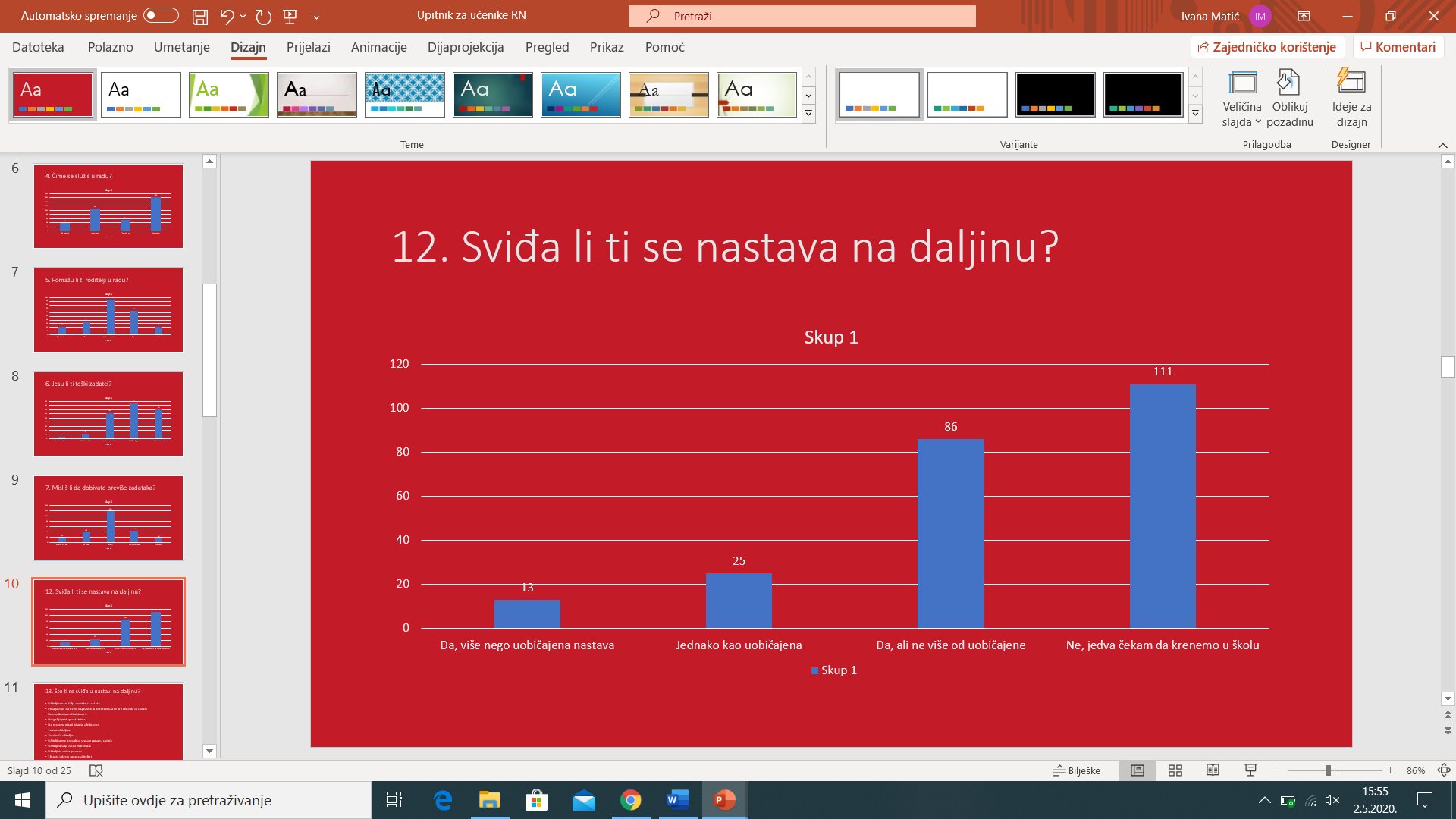 Roditelji učenika razredne nastave (skala procjene zadovoljstva):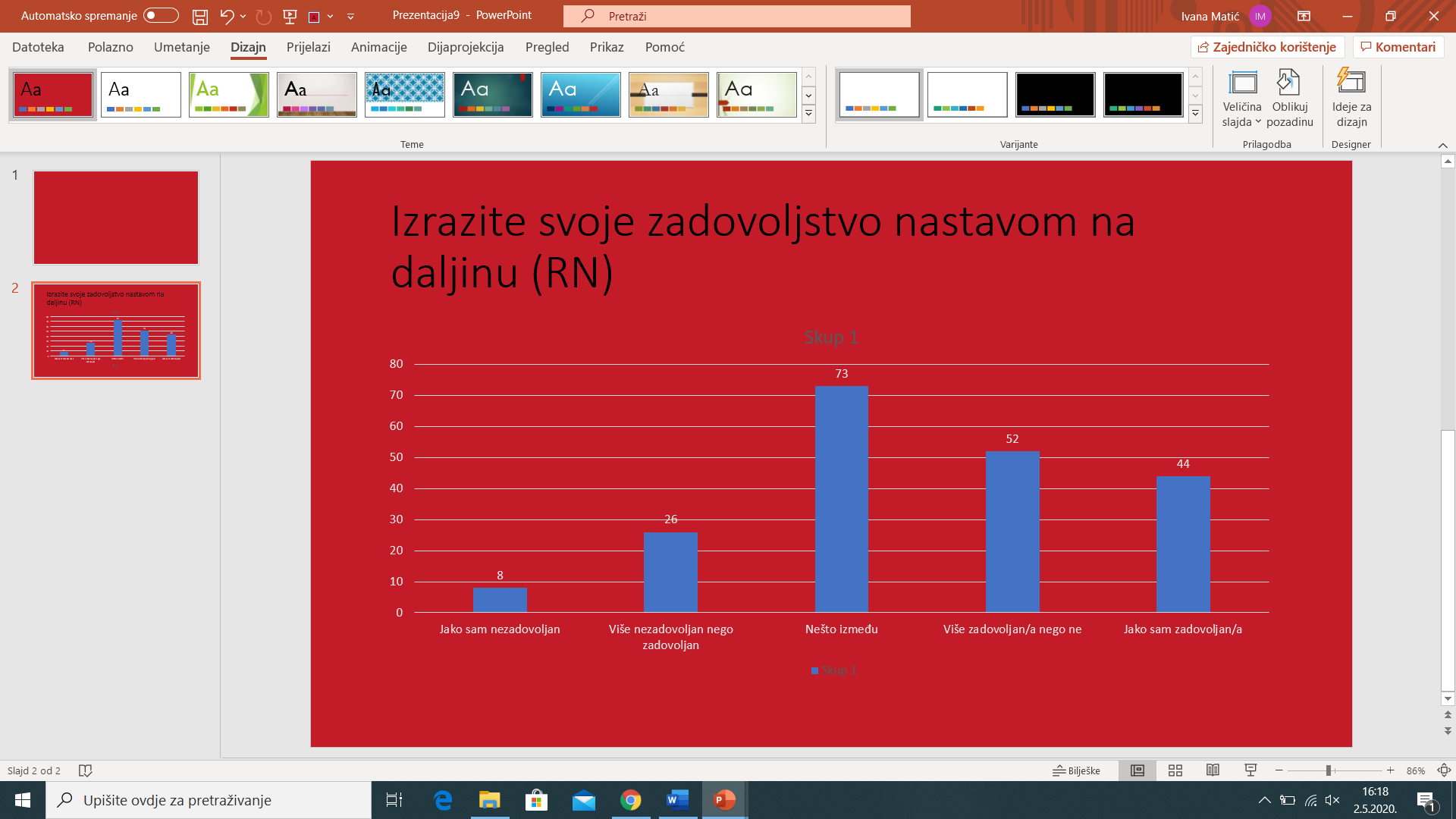 Učenici predmetne nastave: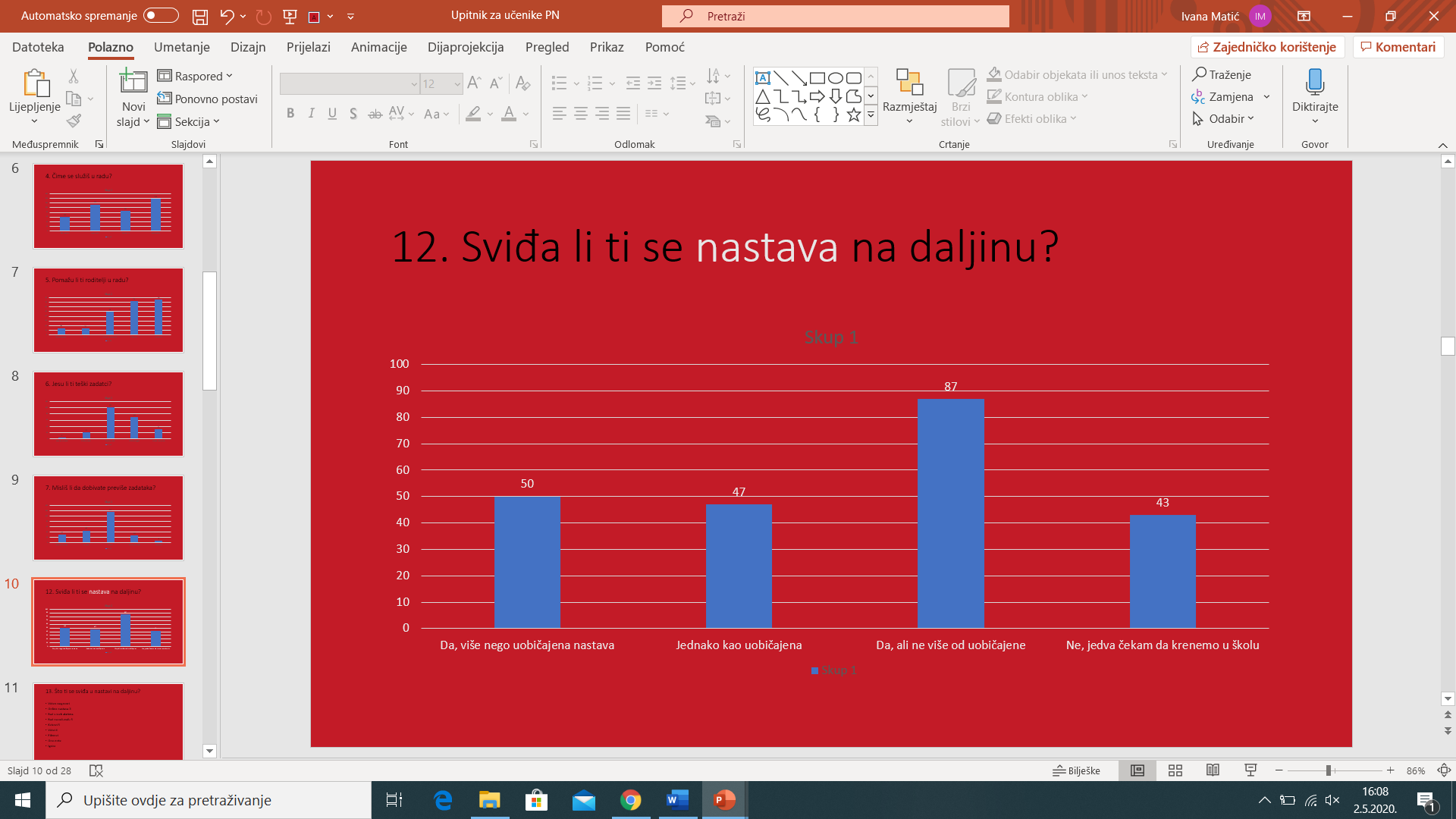 Roditelji učenika predmetne nastave (skala procjene zadovoljstva):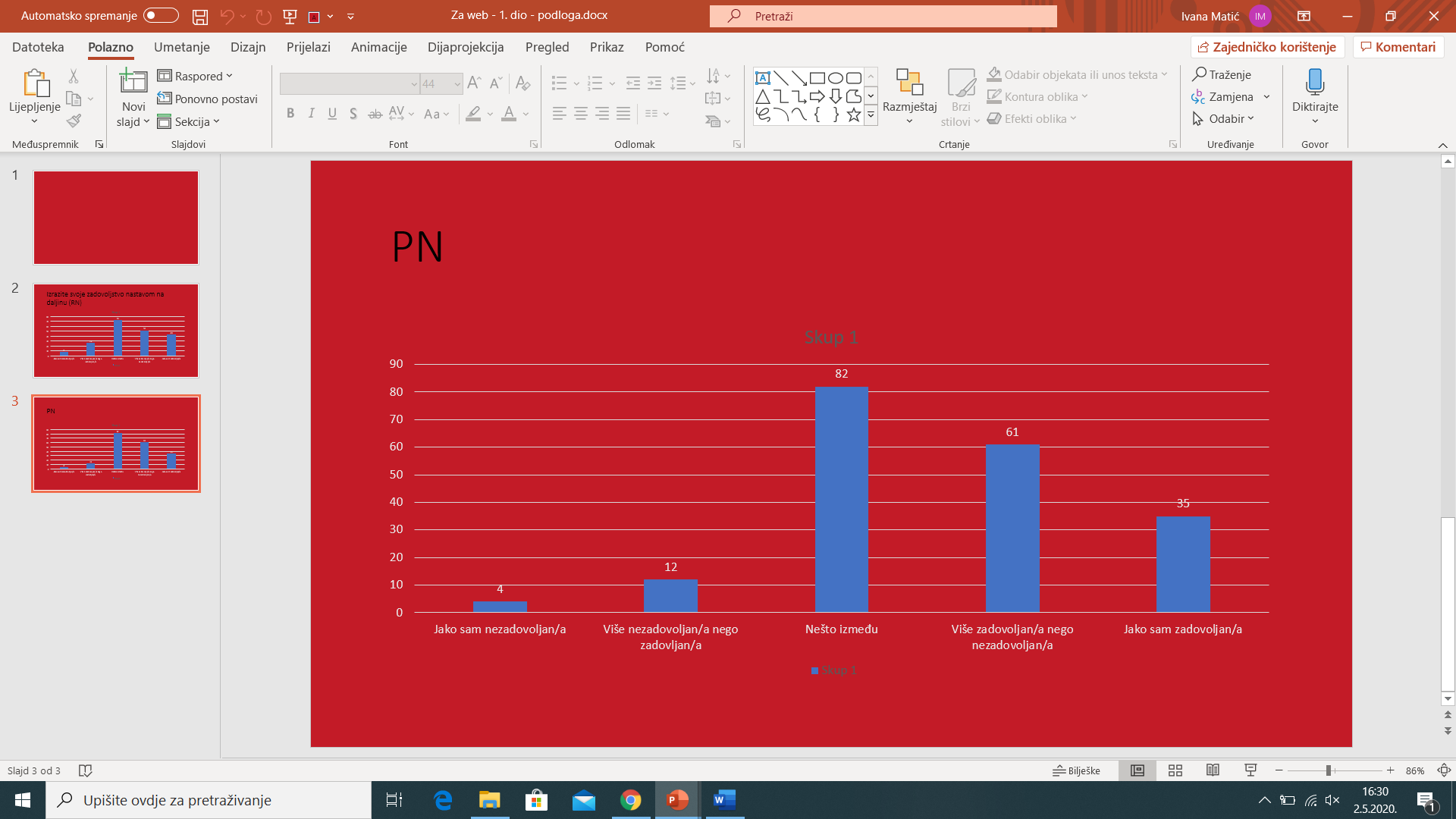 S obzirom da smo se nenadano našli u izvanrednoj situaciji nastave na daljinu, morali ste i vi i vaši učitelji naučiti koristiti puno novih digitalnih alata, pronaći razne nove načine komunikacije i obavljanja školskih zadataka. Osim toga ste preuzeli puno veću odgovornost svoga obrazovanja na sebe, što je pozitivna strana ove situacije. Iz rezultata upitnika se vidi da su se neki jako dobro snašli u nastavi na daljinu. Neki više vole neposredan kontakt pri učenju pa im škola više nedostaje. Ukoliko imate bilo kakvih problema, slobodno se javite učiteljima, razrednicima ili meni. Budite vrijedni i uporni u izvršavanju svojih školskih zadataka i sav će vam se trud isplatiti, a nastava na daljinu će jednog dana završiti pa ćemo se svi opet naći u školskim klupama.2. Udio nastave na televiziji i one koju zadaju učitelji (u postotcima) Roditelji učenika razredne nastave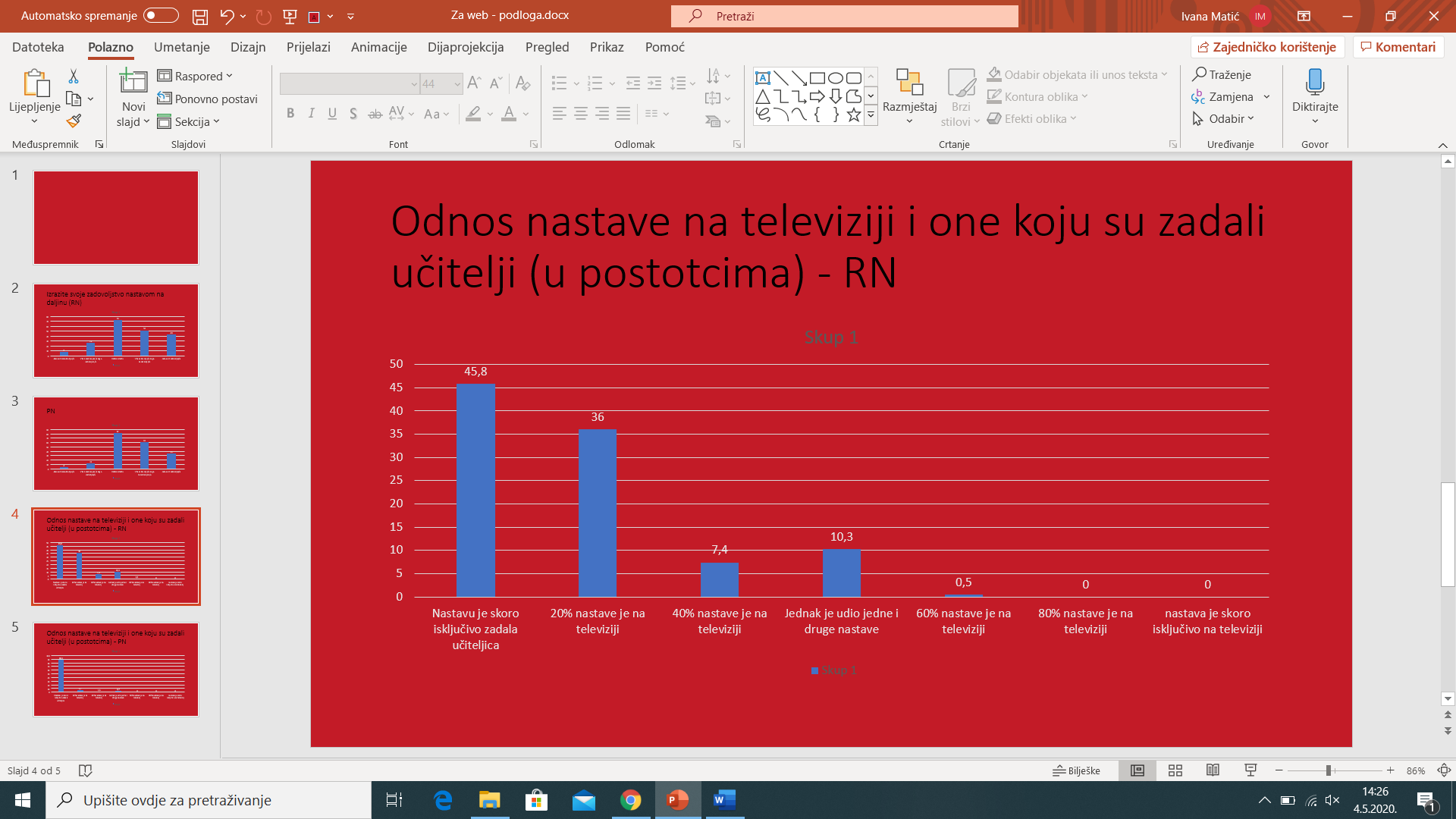 115 roditelja je reklo da djeca prate sav sadržaj na televiziji. Neki zato što su ih učitelji tako uputili, a neki zato što im je zanimljivo.46 ih je navelo da djeca prate neke predmete i dijelove predmeta, prema uputi učitelja. 13 roditelja je navelo da dijete uopće ne prati nastavu na televiziji.Roditelji učenika predmetne nastave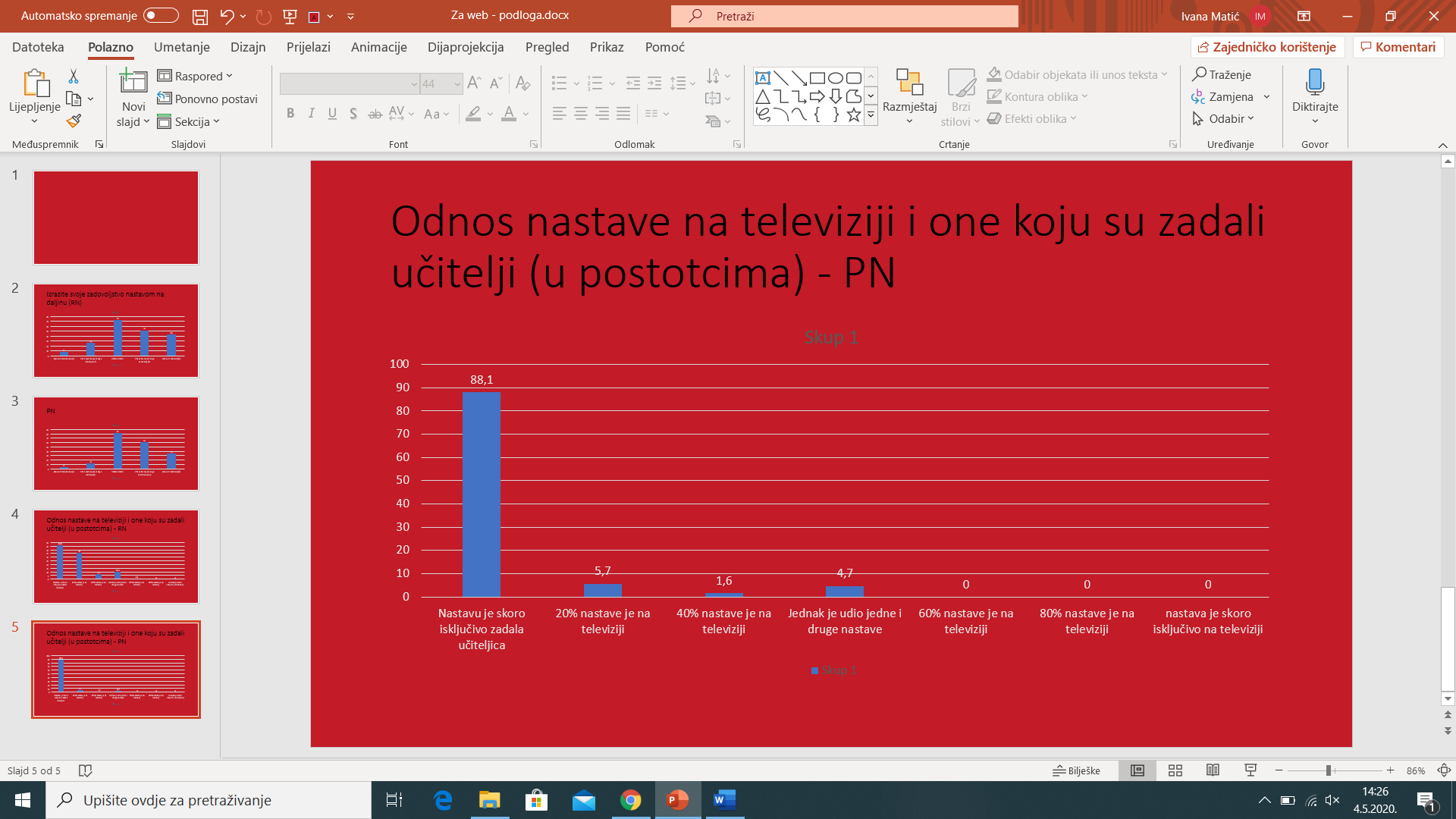 Da dijete mora pratiti svu nastavu navelo je 10 roditelja.41 roditelj je rekao da djeca prate nastavu na televiziji djelomično: neki zato što učitelji zadaju dijelove ili određene lekcije, neki zato što im to pomaže da nešto nadoknade ili ponove.132 roditelja je reklo da dijete ne prati ništa na televiziji.5 roditelja je reklo da su djeca samostalna i oni ne znaju prate li na televiziji.Iz navedenoga se vidio veliki angažman učitelja i želja da se nastavni sadržaji odrađuju prema planu Škole (budući da je godišnji plan određen samo okvirno na nacionalnoj razini, a dalje učitelji sami dogovaraju detaljne planove).3. Koliko sati dnevno dijete provede učeći i radeći zadatke za školu?Učenici razredne nastave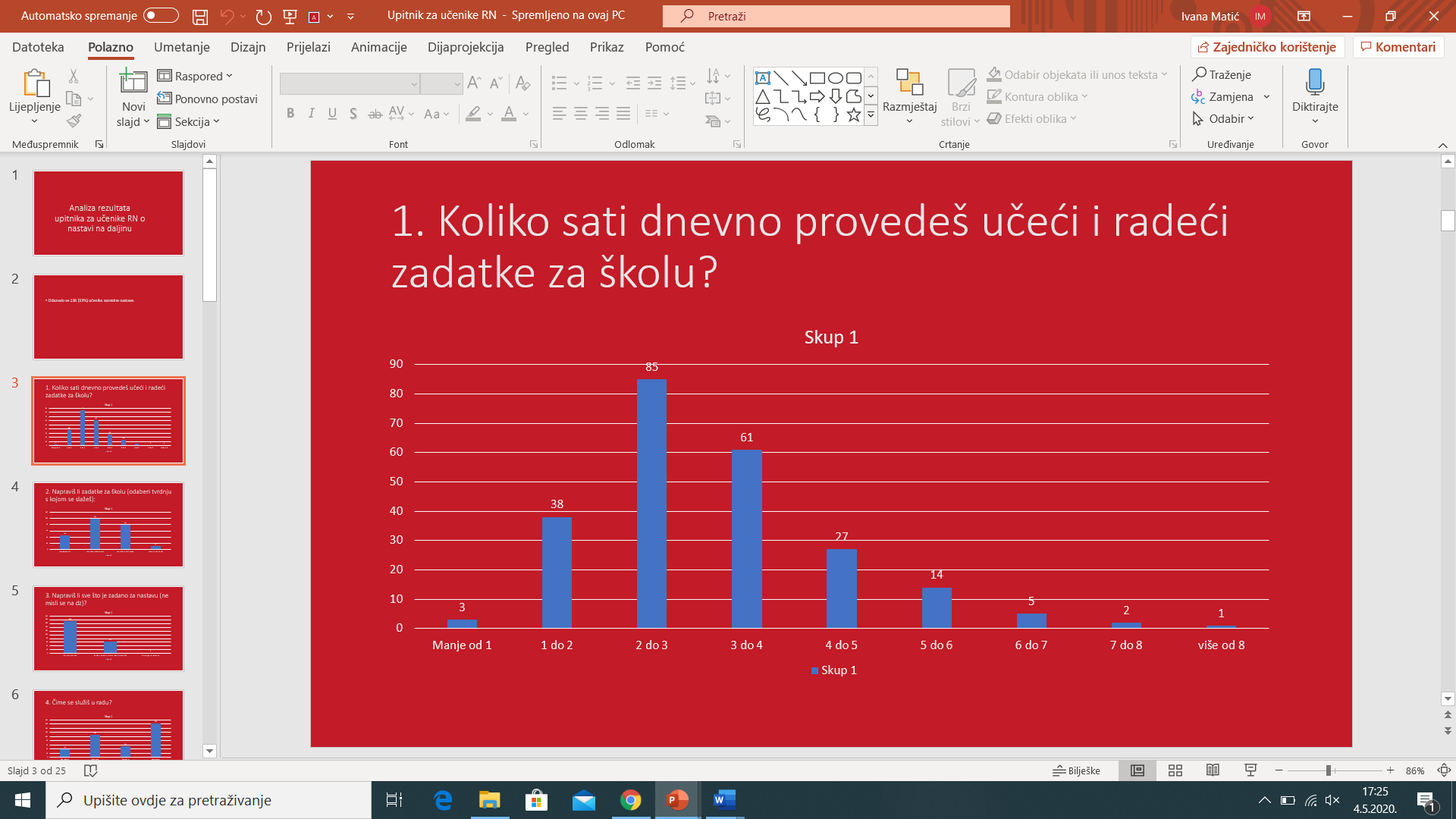 Roditelji učenika razredne nastave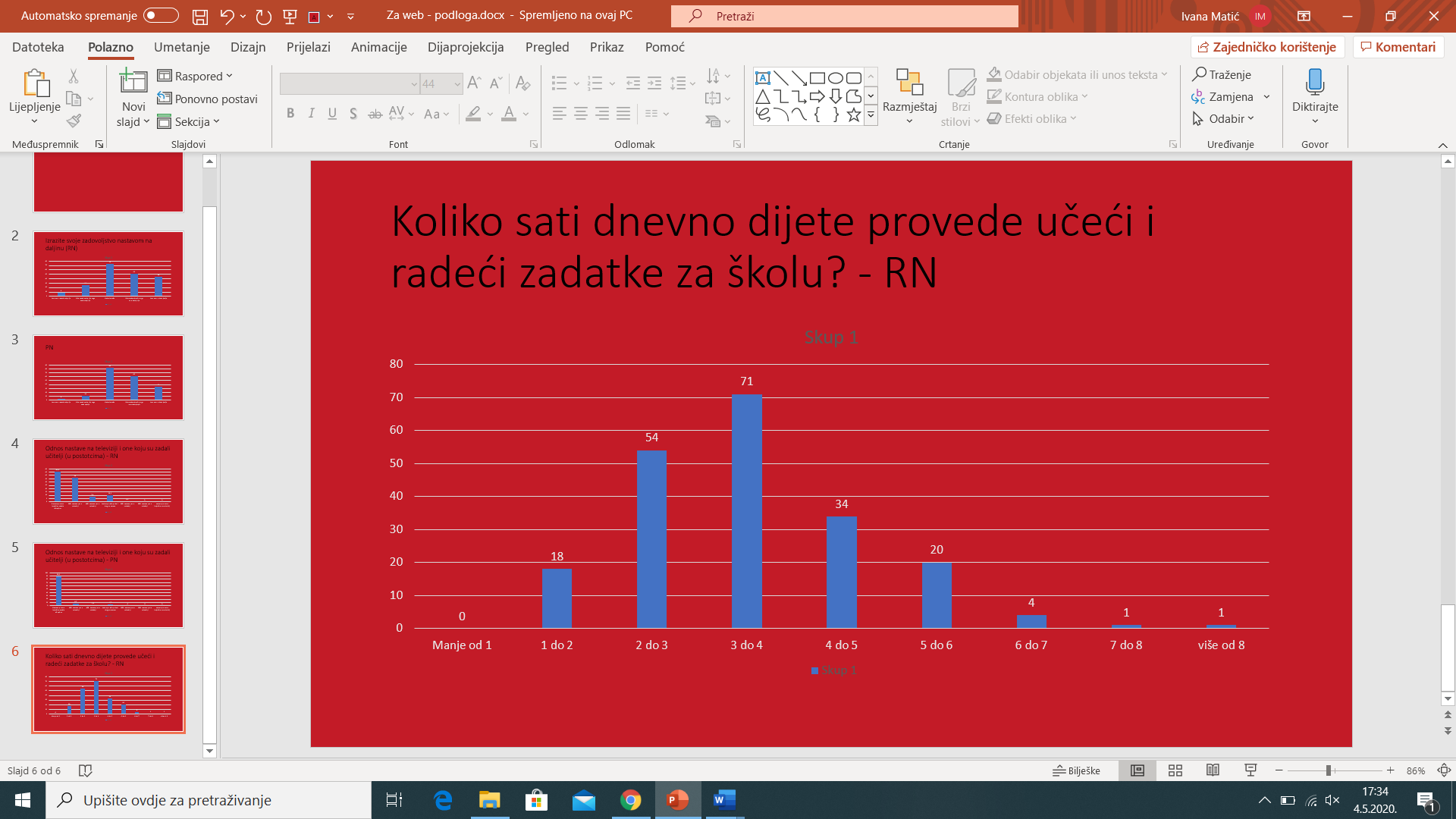 Učenici predmetne nastave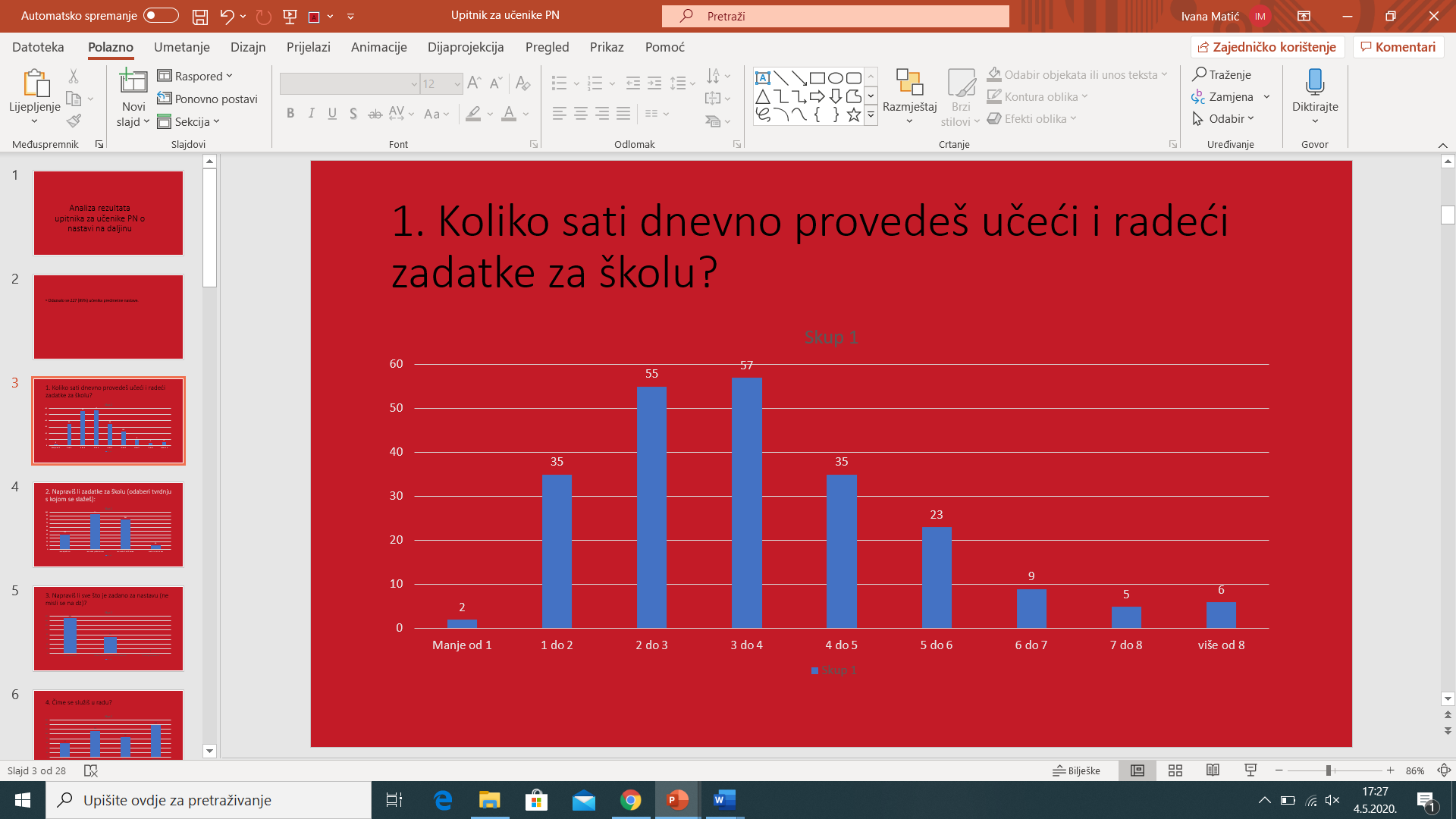 Roditelji učenika predmetne nastave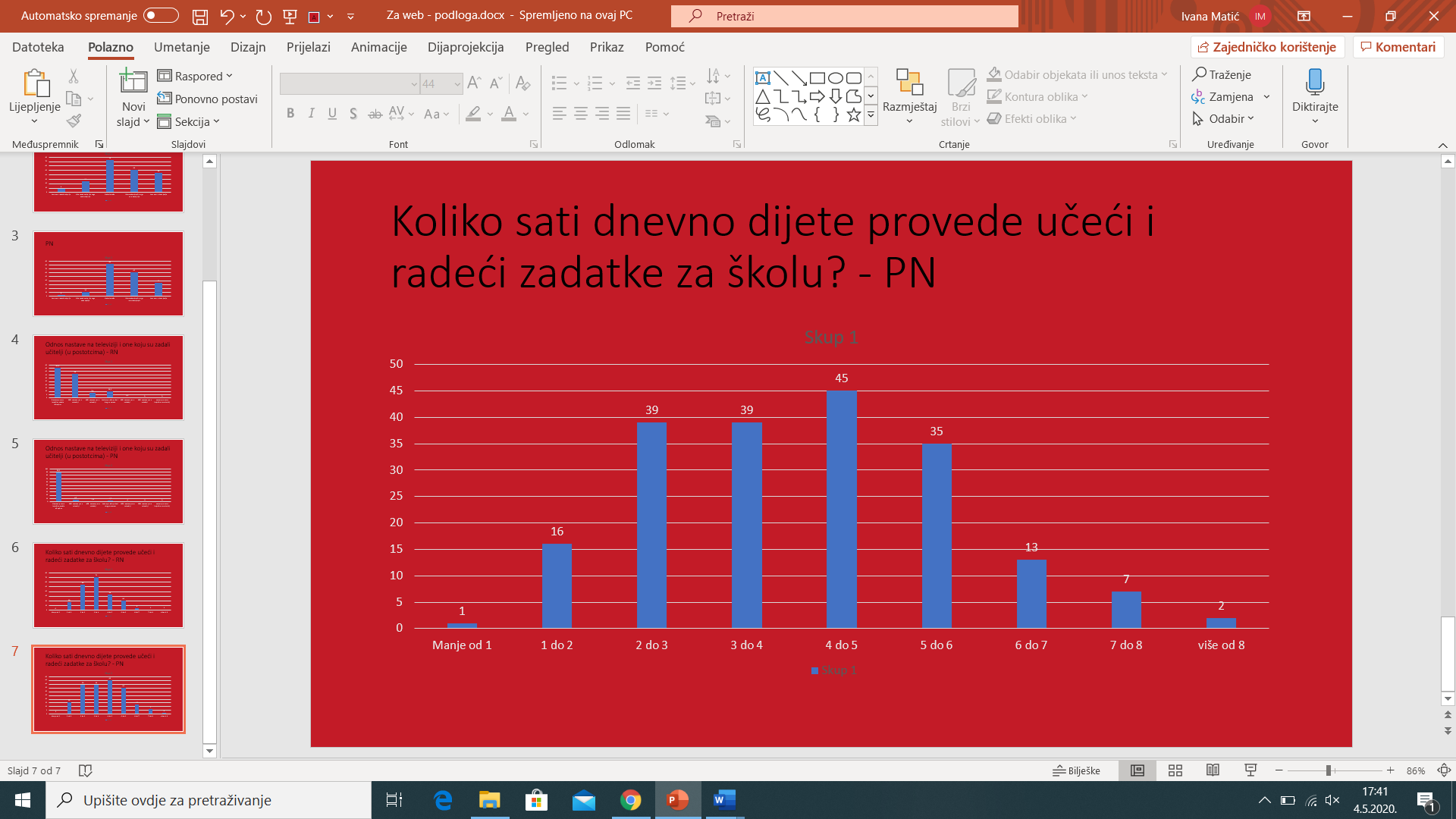 Vidi se manja razlika između doživljaja duljine učenja kod učenika i roditelja. Kod velike većine učenika je optimalno trajanje učenja. Kod dijela se čini prekratko, a samim time vjerojatno i nedostatno. Kod dijela učenika je trajanje učenja predugo, što onda vjerojatno znači da nije ni poticajno niti se postiže ono što se obrazovanjem treba postići, a to je ljubav prema učenju. Ukoliko se ubrajate u ovu skupinu, dijete možda ima neki od ometajućih faktora kao što su problemi se usmjeravanjem pažnje, učenjem, organizacijom vremena ili jednostavno nije usvojilo uspješne tehnike učenja. Za pomoć mi se slobodno možete obratiti.4. Koliko roditelji pomažu učenicima u obavljanju školskih zadataka?Učenici razredne nastave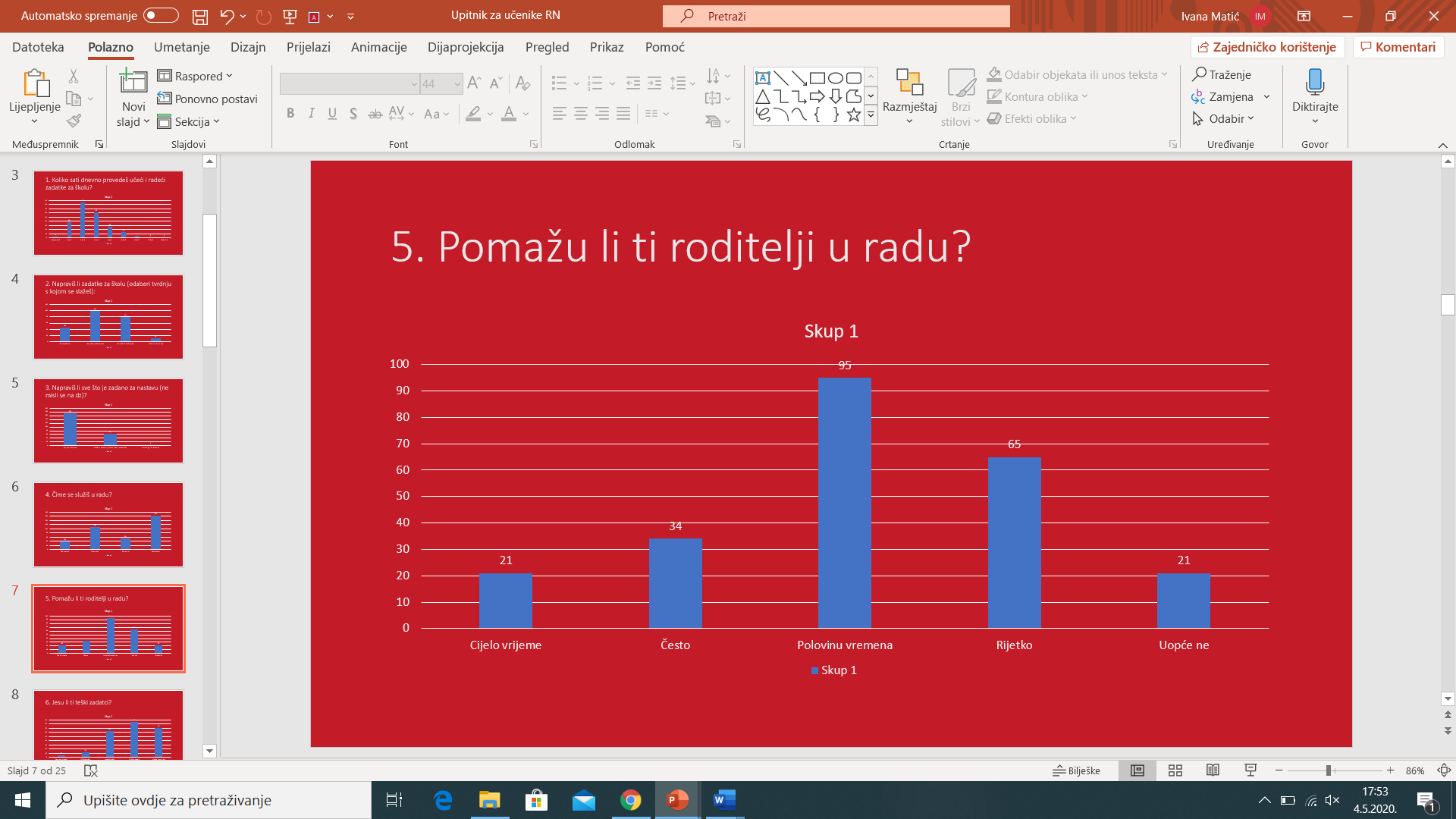 Roditelji učenika razredne nastave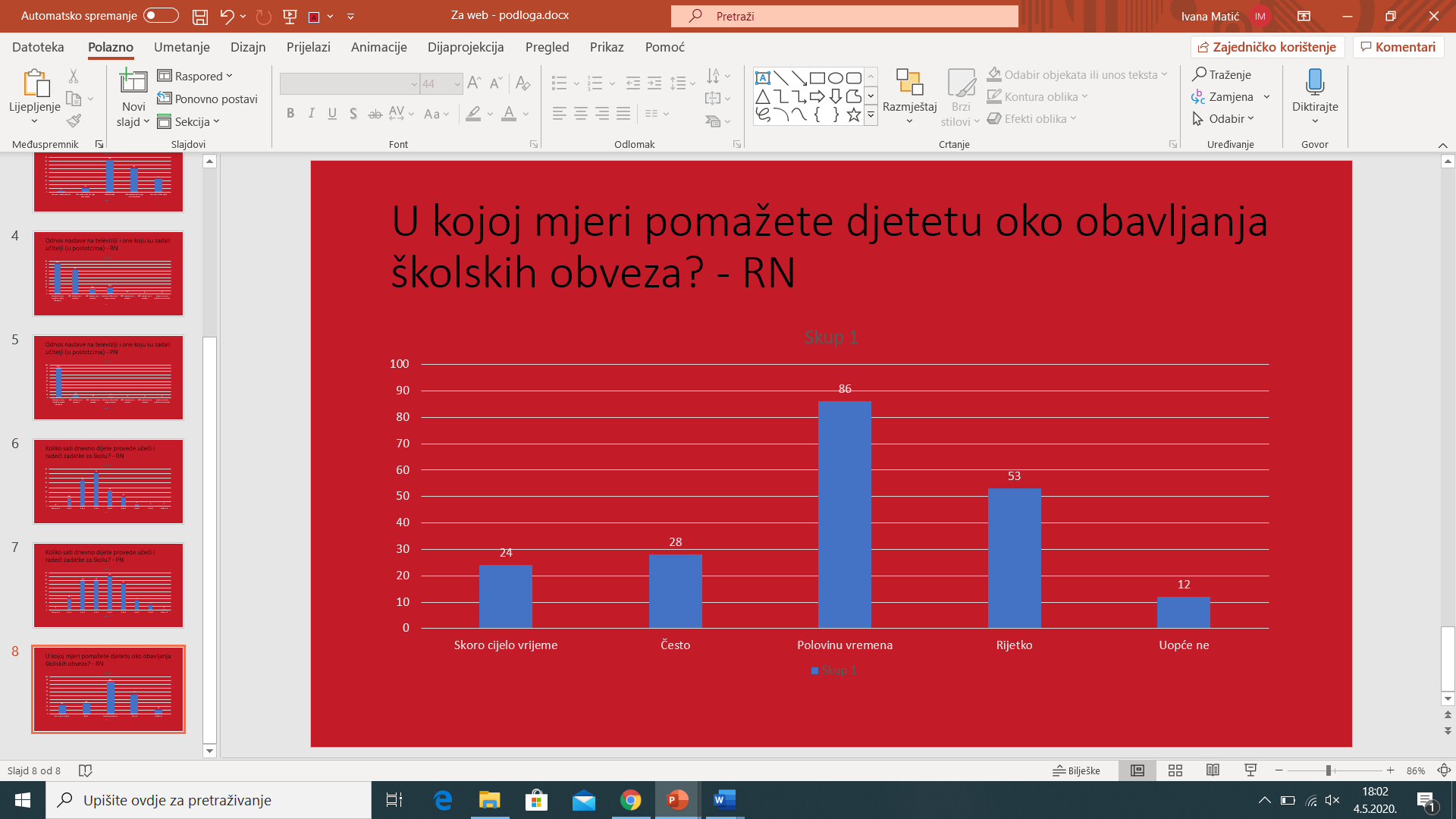 Učenici predmetne nastave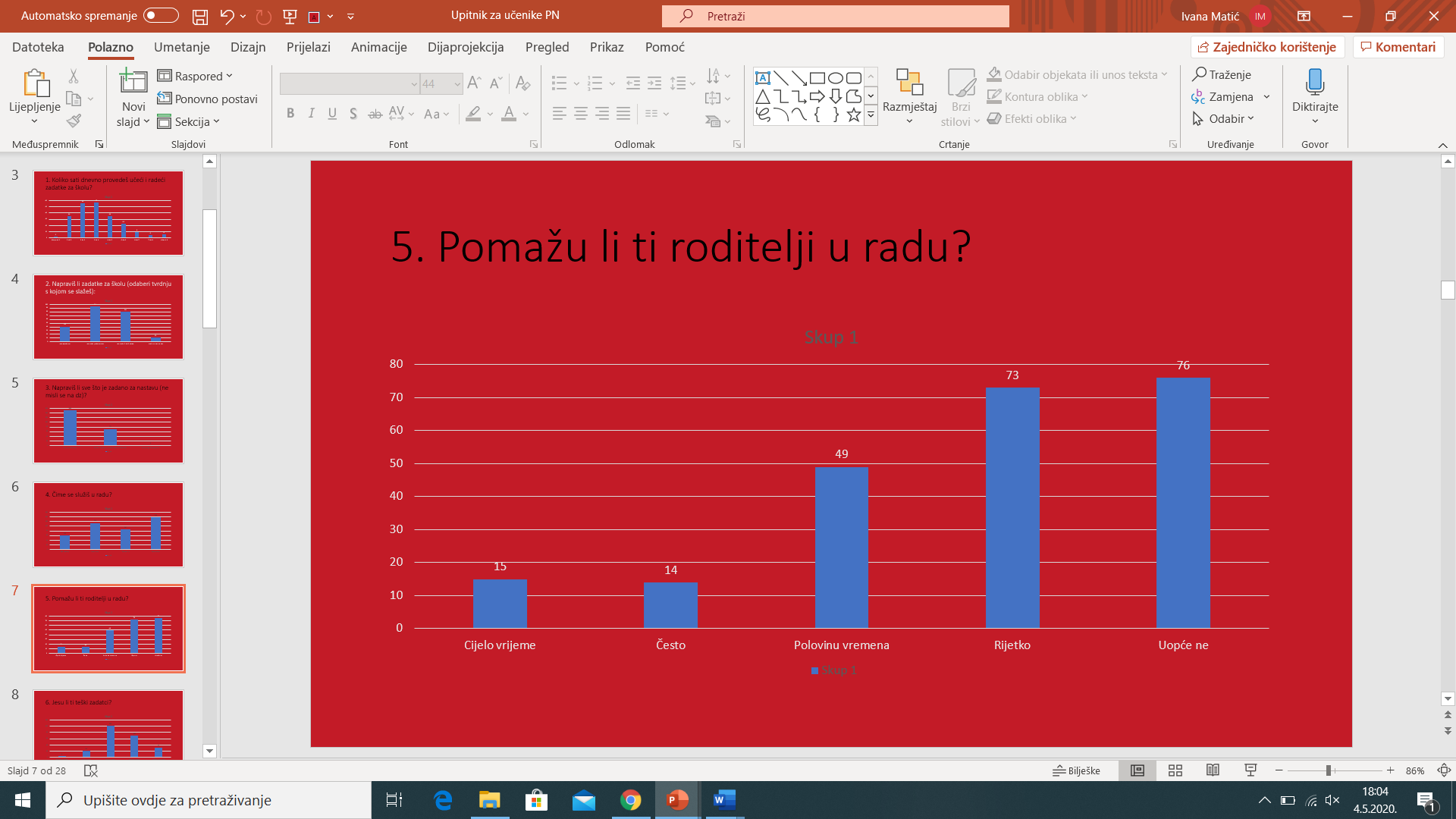 Roditelji učenika predmetne nastave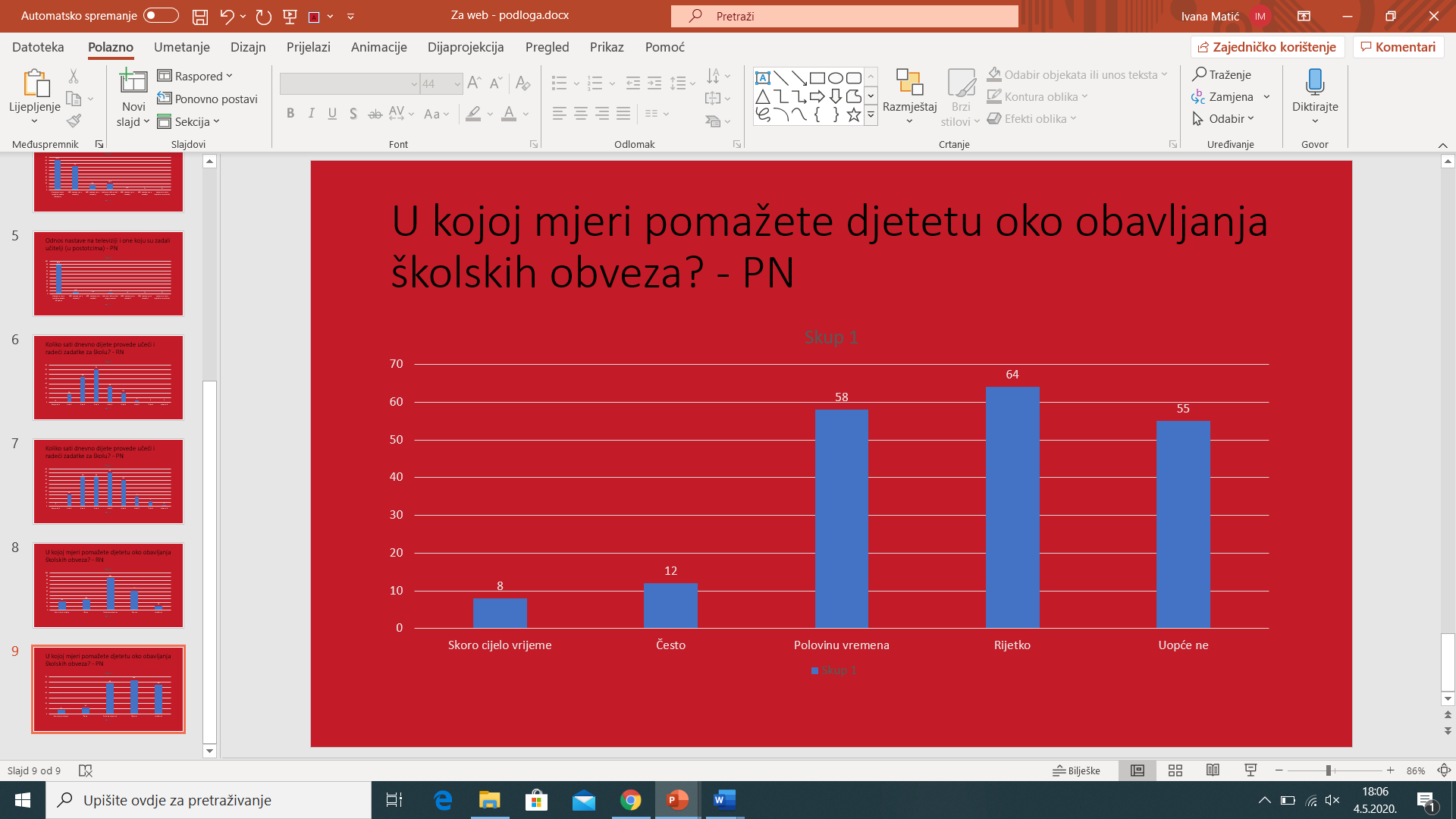 Razumljivo je da roditelji puno više pomažu mlađoj djeci nego starijoj. Jako je važno poticati samostalnost kod djece i biti im podrška u moralnom i tehnološkom smislu. Ovo je važna sposobnost kako bi djeca izrasla u odgovorne i sposobne ljude koji će se znati brinuti o sebi i koji će biti sposobni preuzeti inicijativu. 